Приглашаем выпускников школ для поступления в ВУЗы МЧС РоссииНа обучение направляются Обязательные требования: • граждане РФ; • возраст от 17 лет; • получение первого высшего образования; • отличное состояние здоровья; • отсутствие неснятой и непогашенной судимости и прочих проблем с законом. Чтобы стать спасателем или пожарным, нужны физическая выносливость и определенные психологические качества  Обучение происходит за счёт средств федерального бюджета. На курсантов и слушателей ВУЗов МЧС России распространяются все социальные гарантии, предусмотренные для сотрудников. Период обучения засчитывается в стаж службы в МЧС России. На период обучения курсанты обеспечиваются: - бесплатным питанием; - форменным обмундированием; - денежным довольствием. Обучение в образовательных организациях системы МЧС России даёт молодым людям возможность получить качественное, современное и востребованное образование в одних из самых престижных высших учебных заведениях страны. По завершении обучения молодым специалистам вручается диплом государственного образца о высшем профессиональном образовании и присваивается специальное звание «лейтенант внутренней службы». Кандидат, желающий поступить на обучение в январе – марте года поступления, обращается в отделение кадровой и воспитательной работы МЧС России для написания заявления и оформления личного дела. За справками обращаться в ФГКУ «2 отряд ФПС по Республике Коми» по адресу: г. Ухта, ул. Первомайская, 20, отделение кадровой и воспитательной работы, каб. 207 . Тел. 8 (8216)79-19-61.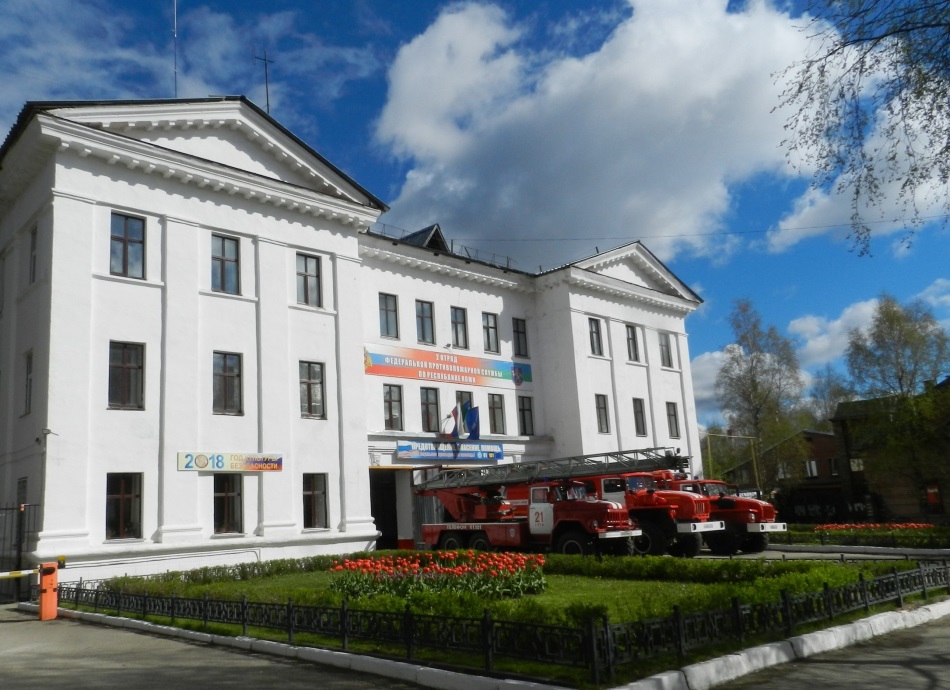 